         Eco Committee Meeting Minutes                    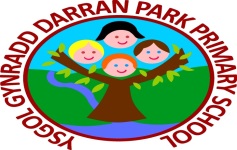 Date: Thursday 28th September Time: 9amIn Attendance:   Regan Horwood and Tatiana Ljubojevic, Esme Tudball and Sophia Jones (Bluebirds)  Josie-May Challenger, Amelie Thomas - Squirrels Eva Fitzgerald, Efan Jones, Annabelle Hughes (Otters)Caleb Davies and Sophia Jones (Foxes)Chad Owens and Daisy Gooch (Owls)Sophia Morgans and Lucy Mullins – WoodpeckersVegas and Starla (Dragonflies)Mrs Owens, Mrs Gauvain, Mr EvansTopics of discussion: We welcomed our new members.We discussed how we could include everybody in the environmental review.Each pair of representatives chose a theme from the environmental review to conduct a questionnaire response during the next class forum. The information gathered will be brought to our next Eco meeting on Thursday 5th October.Required Action:  Collect information to construct our action plan during next weeks meeting.By Who:AOB:  Date of next meeting:    Thursday 5th October